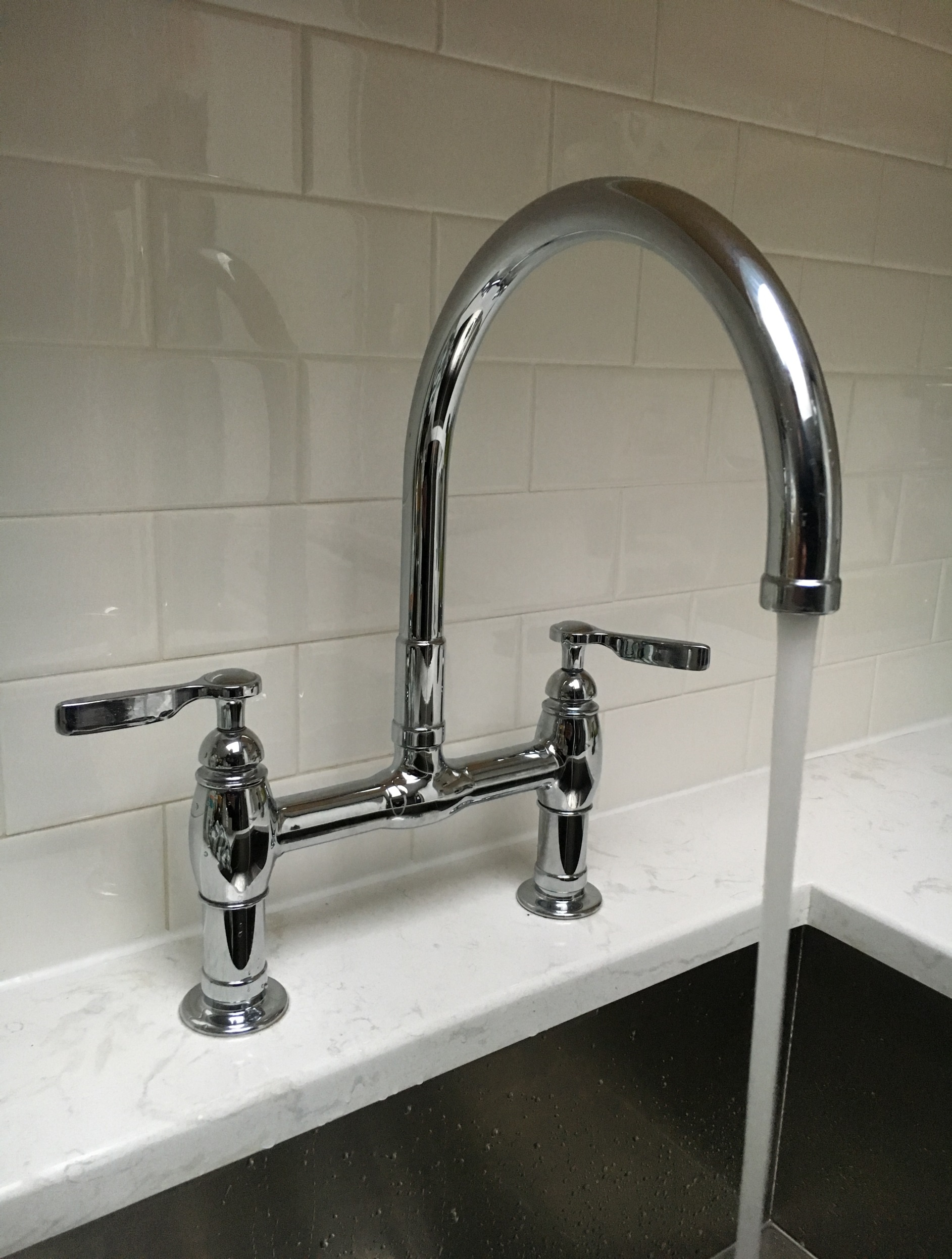 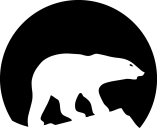 Government of the
Northwest TerritoriesDrinking Water Primer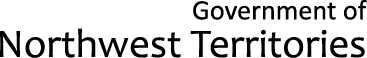 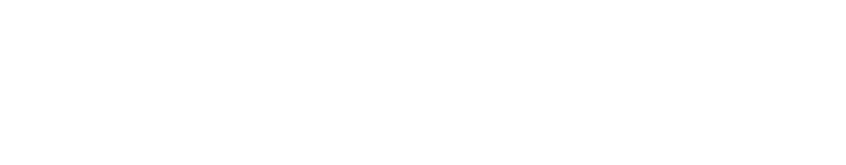 Drinking water in the Northwest Territories (NWT) goes through a number of treatment steps and tests to ensure that it is safe and of good quality. Community governments, the Government of the Northwest Territories (GNWT), and the water boards all play a role in ensuring that drinking water meets the requirements of the Water Supply System Regulations within the NWT Public Health Act. The Public Health Act adopts the Guidelines for Canadian Drinking Water Quality as the standard for treatment and sampling.In the NWT, a multi-barrier approach is used to ensure drinking water safety. This approach includes source water protection, treatment processes such as filtration and disinfection, and regular sampling to verify that treatment is working properly. Community governments have primary responsibility for providing safe drinking water. Community governments are responsible for ensuring that trained staff treat and monitor the water on a daily basis. Various GNWT departments provide support, training, certification, operational funding, monitoring, and enforcement to support delivery of drinking water services.Certified operators carry out the day-to-day operation of NWT water treatment plants. These operators have attended courses and passed an exam based on the level of complexity of the plant they operate. They are also required to maintain their certification with ongoing training and education. Operators are responsible for maintaining and cleaning their water plant, making adjustments to chemical dosages, and carrying out routine testing and monitoring for chlorine, turbidity, bacteriological quality. The results of all testing, along with the plant log sheets, are subject to review by the Environmental Health Officers at the GNWT Department of Health and Social Services. An additional suite of samples is taken annually to test for 28 chemical and physical parameters, such as pH, metals, dissolved and total solids, and color.The GNWT has a website, www.nwtdrinkingwater.ca, which contains information for the public on the tests done on NWT drinking water, treatment processes, the roles and responsibilities of the communities and GNWT departments, and other frequently asked questions about drinking water. Questions or concerns about drinking water in a particular community should be directed to the water treatment plant operator in that community. If they cannot assist you, you can check for notices and announcements on the NWT Drinking water website. *Boil Water Advisory    			Does not meet Requirements			Meets Requirements CommunityPlant ClassificationWater SourceWater Treatment ProcessCertified OperatorTreated WaterChemical Tests(1 required)Treated WaterChemical Tests(1 required)Treated WaterChemical Tests(1 required)Treated Water Bacterial Tests
(48 Required)Treated Water Bacterial Tests
(48 Required)CommunityPlant ClassificationWater SourceWater Treatment ProcessCertified Operator20172016201720172016AklavikClass IIMackenzie River (Peel Channel)Conventional (Coagulation, Flocculation, Sedimentation and Filtration), Chlorination and Storage6161600Colville Lake*Small SystemColville LakeCartridge Filtration, Chlorination, Storage000Délı̨neSmall SystemGreat Bear LakeCartridge Filtration, UV, Chlorination, Storage6363109Behchokǫ̀ (Edzo)Class IIWest ChannelConventional (Coagulation, Flocculation, Sedimentation and Filtration), Chlorination and Storage6969219Behchokǫ̀ (Rae)Class IIMarian LakeConventional (Coagulation, Flocculation, Sedimentation and Filtration), Chlorination and Storage555561Fort Good HopeClass IMackenzie RiverMembrane Filtration, Chlorination and Storage989827Fort LiardClass IGroundwater WellPotassium Permanganate Assisted Greensand Filtration, Softening, Chlorination and Storage10410481Fort McPhersonClass IIDeep Water LakeConventional (Coagulation, Flocculation, Sedimentation and Filtration), Chlorination and Storage161636Fort ProvidenceClass IIMackenzie RiverConventional (Coagulation, Flocculation, Sedimentation and Filtration), Chlorination and Storage115115105Fort ResolutionClass II Great Slave LakeConventional (Coagulation, Flocculation, Sedimentation and Filtration), Chlorination and Storage414130Fort SimpsonClass IIMackenzie RiverConventional (Coagulation, Flocculation, Sedimentation and Filtration), Chlorination and Storage585872Fort SmithClass IIISlave RiverUpflow Clarifier, Filtration, Chlorination, Fluoridation, Storage656571GamètìSmall SystemRae LakeChlorination11111140Hay RiverClass IIGreat Slave LakeConventional (Coagulation, Flocculation, Sedimentation and Filtration), Chlorination and Storage11411472InuvikClass IIIMackenzie RiverCoagulation, Membrane Filtration , Chlorination, Fluoride, Storage545491Jean Marie RiverClass IMackenzie RiverMembrane Filtration, Chlorination, and Storage393944Łutselk’eClass IGreat Slave LakeMembrane Filtration, Chlorination and Storage707071Nahanni ButteClass IGroundwater WellPotassium Permanganate Assisted Greensand Filtration, Softening, Chlorination and Storage6868103Norman Wells Class IIMackenzie RiverConventional (Coagulation, Flocculation, Sedimentation and Filtration), Chlorination and Storage14014076PaulatukSmall SystemNew Water LakeChlorination363637Sachs HarbourSmall SystemDOT LakeCartridge Filtration, Chlorination323215Sambaa K’eClass ITrout LakeMembrane filtration, Chlorination and Storage484832TsiigehtchicClass ITso LakeNano-Filtration, Chlorination and Storage525280TuktoyaktukClass IKudlak LakePressure Filtration, UV, Chlorination and Storage424269TulitaClass IGreat Bear RiverMicro-Filtration, Chlorination and Storage545444UlukhaktokSmall SystemRCAF LakePre-Filter, UV, Chlorination and Storage585853WekweètìSmall SystemSnare LakeChlorination444430WhatìClass IGroundwater WellPotassium Permanganate Assisted Greensand Filtration, Softening, Chlorination and Storage160160101WrigleyClass IMackenzie RiverMembrane filtration, Chlorination and Storage434356YellowknifeClass IIYellowknife RiverMembrane Filtration, Chlorination, Fluoridation, Storage449244923822